Inschrijfformulier Avetica Open Senioren ToernooiZaterdag 14 januari 2017*Voor onze administratie van groot belang!**Wij gebruiken de Hoeksche Waard Competitie als richtlijn voor de speelsterkte. Indien de toernooiorganisatie het noodzakelijk acht, kan er afgeweken worden van de opgegeven speelsterkte.Het inschrijfgeld bedraagt €8,- per onderdeel en €12,- voor twee onderdelen. Betaling te voldoen voor aanvang van het toernooi, aan de wedstrijdtafel. Inschrijving voor de onderdelen verplicht tot betaling.De inschrijving sluit 18 december 2016, of eerder, indien het maximaal aantal inschrijvingen is bereikt. U kunt uw inschrijvingen mailen naar toernooi@puba.info of per post sturen naar onderstaand adres.Het spreekt voor zich dat wij ook van uw badmintonpartner(s) graag een inschrijfformulier ontvangen.Graag tot ziens op 14 januari 2017!     Dit toernooi is mede mogelijk gemaakt door:						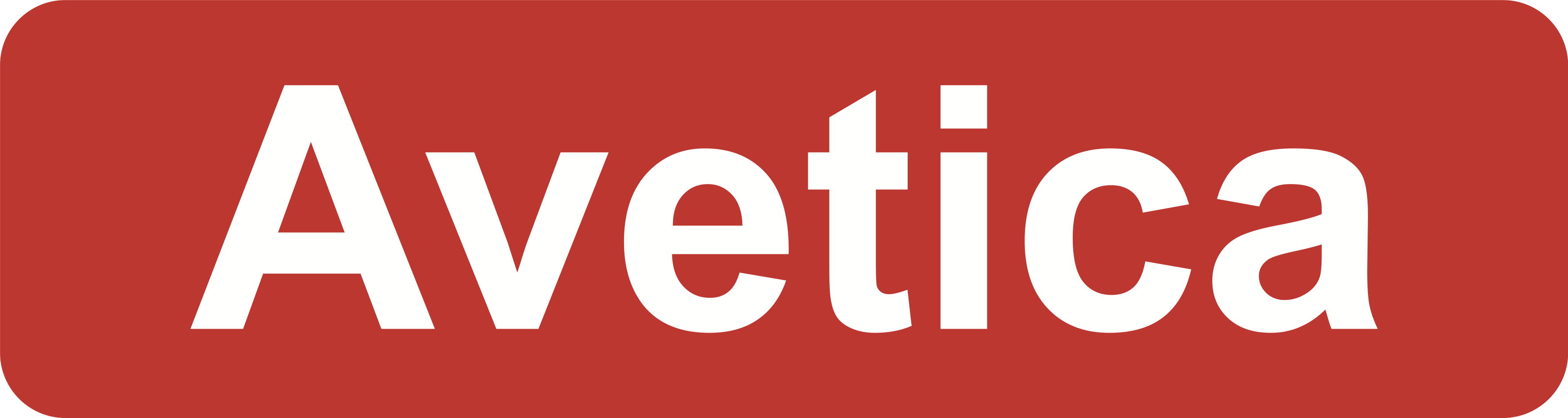 Toernooiorganisatie PUBA                    P/A Rik VersendaalNassaulaan 583297BG Puttershoektoernooi@puba.info		             	             e-learning bereikbaar makenNaamTelefoonnummerVerenigingE-mailadres*Speelsterkte (HWC**)Partner dubbelPartner dubbelPartner mixPartner mixNaamNaamVerenigingVereniging